THE BLUE COAT SCHOOL OLDHAM   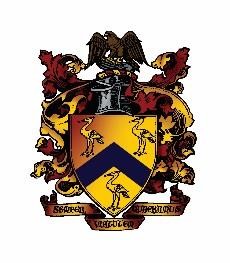   “…. the sixth form provides an  www.blue-coat.org                                outstanding learning experience 	         	 	 	 	 	   for students”  OFSTED SIXTH FORM EXTERNAL APPLICATION: FOR ENTRY IN SEPTEMBER 2022  	 	 	        PLEASE COMPLETE IN CAPITAL LETTERS AND WRITE CLEARLY SURNAME:………………………………………………………… 	 FIRST NAME(S):………………………………………………………………………  MALE / FEMALE (please circle) ADDRESS:……………….…………..…………………………………………………………………….. POSTCODE: …………………………………………  	 	CURRENT SCHOOL: ………………………………… CONTACT TEL. NO.: 	…………………………………….  	DATE OF BIRTH:  EMAIL ADDRESS (we will use this address to acknowledge receipt of your application and to advise if we would like you to attend for a subject meeting) PARENTS’ TEL. NO.:  ……………………………………… 	 PARENTS’ EMAIL ADDRESS:  (we will use this address to acknowledge receipt of the application and to  send details of the subject meeting, if applicable ) CHOICE OF A LEVEL COURSES (in order of preference) Please tell us why you have chosen these particular A-level courses.  This will help us at the Guidance Meeting. SPECIAL CIRCUMSTANCES - Please indicate if you have an Education Health Care Plan (EHCP) /Additional Needs / Medical Condition or are a looked after or previously looked after child – A looked after child is in the care of a local authority or being provided with accommodation by a local authority in the exercise of their social services functions. A previously looked after child is a child who was looked after but ceased to be so because they were adopted or become subject to a Residence Order or Special Guardianship Order.  Evidence must be provided by the adoptive parent.  Signature of Applicant: ………………………………………………………………. 	Date: ………………………. Signature of Parent / Guardian: …………………………………………………….. 	Date: ………………………. PLEASE COMPLETE THIS APPLICATION ELECTRONICALLY AND RETURN VIA EMAIL TO      6admissions@blue-coat.org   OR  RETURN YOUR PAPER APPLICATION TO THE HEADTEACHER (SIXTH FORM APPLICATIONS), THE BLUE COAT SCHOOL, EGERTON STREET, OLDHAM, OL1 3SQ, BY (INSERT DATE). The Cranmer Education Trust Privacy Notice In making an application for admission to the Blue Coat School Oldham Sixth form, you are providing personal, sensitive information in relation to yourself.  The information will be stored in accordance with the School’s privacy notice, a copy of which can be found at www.blue-coat.org/policies. PLEASE ENSURE YOU PAY THE CORRECT POSTAGE WHEN RETURNING YOUR APPLICATION FORM. GCSE Subjects Exam board Tier Target Grade Mock Exam Grade Predicted Grade Please obtain the following information from your School Exams Officer and write the numbers in the boxes below: Please obtain the following information from your School Exams Officer and write the numbers in the boxes below: Please obtain the following information from your School Exams Officer and write the numbers in the boxes below: Please obtain the following information from your School Exams Officer and write the numbers in the boxes below: Please obtain the following information from your School Exams Officer and write the numbers in the boxes below: Please obtain the following information from your School Exams Officer and write the numbers in the boxes below: UNIQUE CANDIDATE IDENTIFIER (UCI) UNIQUE CANDIDATE IDENTIFIER (UCI) UNIQUE CANDIDATE IDENTIFIER (UCI) UNIQUE CANDIDATE IDENTIFIER (UCI) UNIQUE CANDIDATE IDENTIFIER (UCI) UNIQUE CANDIDATE IDENTIFIER (UCI) UNIQUE PUPIL NUMBER (UPN) UNIQUE PUPIL NUMBER (UPN) UNIQUE PUPIL NUMBER (UPN) UNIQUE PUPIL NUMBER (UPN) UNIQUE PUPIL NUMBER (UPN) UNIQUE PUPIL NUMBER (UPN) UNIQUE LEARNER NUMBER (ULN) UNIQUE LEARNER NUMBER (ULN) UNIQUE LEARNER NUMBER (ULN) UNIQUE LEARNER NUMBER (ULN) UNIQUE LEARNER NUMBER (ULN) UNIQUE LEARNER NUMBER (ULN) Subject choice Reason for choice: Subject 1: Subject 2: Subject 3: Reserve subject: 